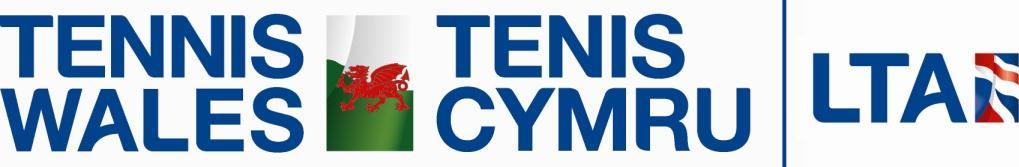 Minutes of Management Committee of Tennis Wales North held on the 6th February 2019 - 10am at Wrexham Tennis Centre Attendence: Ellie Lewis (EL)Vicki Broadbent (VB)Pam Alford (PA)Jenny Broughall (JB)Georgina Hawkey (GH)Lucy Scott (LS) Linda Sawyer (LindaS)Pat Hill (PH)Steffan Jones (SJ)Simon Johnson (SimonJ)Garry Owens (GO) Rob Whitehall (RW) Martyn Lewis (ML)Apologies:	Tim Mason (TM)2. Declaration of InterestNothing was declared 3. Minutes of the previous meetingPrevious minutes were approved with two changes.  Players not on the pathway will not be considered for Welsh Camps from January 2019(EL adjusted minutes: U8, U9, U10 only)Wednesday 31st July				10am		Wrexham Tennis CentreMeeting date changed to Wednesday 11th September 2109 4. RPO (North) Update – John WhitehallLocal Authority Areas                                                                                                                                                                            North Powys – Coaching programs are planned or have started with Berriew and Churchstoke tennis clubs, working with wedo Tennis as a coaching service in that area. Martin Ellacot was nominated as coach of the year from North Powys and is still working at Newtown Tennis Club. College and disability programs are planned in the authority.Wrexham – The Wrexham Tennis roadshow recruited over 100 new players into the program at Wrexham. The centre have put an advert out for a head coach. Overton and Hanmer have started working on coaching programs, Hanmer have run Tennis for kids sessions just up until Christmas and have converted 60% onto the weekly coaching program. Bwlchgwyn residents association are putting in a community chest grant to develop Tennis at the Park site.Denbighshire – Denbigh Tennis club got shortlisted as club of the year at the recent Tennis Wales awards. Steffan from Denbigh Tennis club has undergone some training on clubspark and aims to implement the software at the club. Prestatyn tennis club are also working on introducing the clubspark software to take membership subscriptions. Conwy – I met with Rhos on Sea Tennis club who intend to run a primary schools competition in may for their feeder schools. This will be organised by the coaching team. Llandrillo College have scheduled a tennis leaders course for march to help support the primary school competition.Gwynedd – Arfon Tennis centre have put an application to run disability sessions at the centre. Elena Julio is planning to take her level 3 coaching course this year and shortly a request for cover coaches will be sent out across North Wales. Criccieth tennis club is just finishing its club plan and leisha Keane has passed her on court assessment and is almost complete on her off court work to become a level 2 coach to work around the Criccieth area.Anglesey– Discussions with Holyhead town council about registering Holyhead as a place to play and potentially Aiden Rilley will run a program there. Early days in the conversation but will keep everyone updated.Ceredigion –Aberaeron club plan has been complete and they have been granted a community chest grant to run coaching activity. Amy Riley from Aberystwyth University was short listed for the volunteer of the year category at the tennis Wales awards for the growth in the university program. Education and community activity / projects This section of the report will try and explain some of the wider projects that are aimed at increasing participation.   Education Primary schools competitions have been scheduled across North Wales. Once funding and resources are agreed the competitions will be advertised for the schools to book onto.College programs have been agreed and are taking part across the areas at the colleges identified in my last report.SLA agreements in Flintshire are taking shape with Aura who are running teacher training courses and schools activity for Tennis Wales over the next 9 monthsUniversity programs at Aber and Bangor are taking place with good interest in sessions for teams and participation sessions.Disability Plans Disability programs will be agreed shortly once final submissions are complete for the last quarter of activity. Mini Sytner events calendarPlanning for the summer mini sytner events has started Garry Owens is working on getting venues to confirm that they want to hold an event.Please can everybody encourage local venues to take part and to feedback into Garry with results	5.  CSO Update – Garry OwensLeague & Shield consultation process:Consultation has concluded and all feedback received was considered by the NW Committee League & Shield sub group on 18th December. It was confirmed that for 2019 a Mixed only Shield competition would run in 2019 during breaks in the midweek Summer League competition. Revised rules and entry forms were created and sent out to clubs on 2nd January with a deadline set for completion of 31st January. A preliminary fixture planning mtg will take place on 6/2/19.Road to Wimbledon:The date for the NW County Finals has been set for Sunday 14th July and will be hosted by Denbigh Tennis Club. The closing date for venues to take part is 28th February and to date 3 venues have entered (Mold Alun School, Rhyl LTC & Montgomery Tennis Club). The NW website & Facebook page will be used to promote the event further. Could all NW Committee members promote the event at their own venues and in any conversations with other clubs. The preferred week for venue events to take place is during the LTA’s Road to Wimbledon “Big Week” 4th – 12th May. 7 venues took part from North Wales in 2018 and we are looking to increase this to at least 12 in 2019.Winter League:The Winter League continues to run well and additional fixtures have been arranged for the Mixed League. A decision needs to be made regarding the procurement of trophies for the 3 leagues and the budget that can be allocated. The process for awarding the trophies also needs to be agreed. Can they be given out at the AOM in Nov along with summer event trophies or is this too long to wait? The NW target is to increase team participation in the 2nd year of the competition from 15 to 20.Team Tennis: The 2019 event details have been set up on the League planner and clubs have been asked to submit their online by 31st January. Despite reminders, to-date entries have been very slow to come through. Since the conclusion of its partnership with Aegon finished in 2017 the competition has been simply referred to as Team Tennis. The LTA feel this is too much of an umbrella term and have instigated a survey to see if it could be re-named/re-branded.Clubspark North Wales Tennis website:Garry Owens & Steffan Jones have been trained as administrators and are now able to up-date details on the system. It is intended that information on NW Committee members will be added starting with a photo and brief profile of the Chairperson.Sytner MINI competitions.  Current North Wales clubs involved are Brymbo, Mold, Arfon, Criccieth & Wrexham. Entry numbers have been low at some events and there are on-going issues regarding results being sent through to the CSO. An invitation has gone out to clubs to take part in a summer programme of competitions with a deadline for entries of 15th February. It has been agreed that future competition booklets will be produced in Welsh & English.6. Roles and ResponsiblitiesAs per attachedAgenda for the next meeting: Updating of Clubspark for each subcommitteeVB to contact Simon and KathrynPA Resigned from Vets Roles and Responsibilities - ML Accepted new positionVets and Seniors Sub committee to merge as one itemML to contact Ian PrestynRW resigned from Equality Roles and Responsibilties (New lead to be decided at next meeting)7. Proposed Events 2019Parents talks 	nutrition and well-beingPlayers psychology Entry Level competition guidelinesPhysio / fitness screening testsOne dedicated Coach Assisted Grade 3 focused tournament Summer Training Camp – 2 day focused on and off court workshops for County PlayersFriendly round robin matches at Wrexham against other counties (October)Dedicated coach/ assistant available for Welsh Championships (2 hour hitting plus off court match support)Awards Evening – Proposed date: 28th September                                               Road to Wimbledon		                    Team Tennis Winners			       County Training Squad and Team			       Wales Players recognitionAll subcommittee leads to propose ideas8. Welsh Championship UpdateMark Lewis – Tennis Wales LeadTom Lemon appointed refereeWTC courts are bookedWrexham Tennis Club have kindly offered their courts for the duration of Welsh Champs to be used as practices courts and entertainment events9. Sponsorship UpdateTwo areas to report back on;*	Tennis Wales Vision planning workshop that was help yesterday, and *	SponsorshipTennis Wales Vision planning workshopGood 2hr session attended by Skype which worked very well, thank you Mariafor organising it.Simon lead the discussion and ran through a presentation which he will usewhen presenting to the Regional Committees, there was a number ofpresentation circulated copies are attached.The key points were*	Less money from Sport Wales*	Small team at Tennis Wales so limited in want the centre can achieve*	Support of the Clubs in Wales vital *	Need to start looking at the priorities for Clubs-Region-Wales ClubRegionWalesVisibilityInnovationInvestmentAccessibilityEngagementPerformanceLeadershipFor me I would like to see the hub and spoke approach, were in each of the22 LA's in Wales there is a principal club and a series of satellite clubs(if more than one club in each LA), each club would work with the LA ondeveloping Tennis in parks ensuring courts are utilised, each club wouldalso work with the LA education departments on tennis in schools so weprovide whole life service (5-100).Potential funders would be;*	LTA/Tennis Wales/Sport Wales*	Commercial sponsors*	Health Boards*	Charities within wellbeing sector*	Military Charities*	Members*	LA'sKPI's could be;*	Conversion of primary children to club members/on a coaching programme*	Increase in participation at public courts*	Increase membership*	Capital spend on facilities*	Viable clubs 10. County Training Update U18 selection coming upU18 Boys – WTCU18 Girls - BistonJB resigned as assistant coach. VB thanked JB for being assistant coach for U0 and U12 girlsLS questioned about friendly matches. Coach or Parent lead?North Wales Player pathway reportPlayers signed up = 626 – Reuben Rees- Slawson8 – Garmon Evans7 – Lilli Harvey Hemming3 – Garmon Evans7 – Elliott Birch7 – Isabelle Wawrick Jones2 – Andrew Thompson8 – Elliott Caines2 – Olivia DawsonJames Foulkes, Leonardo Frulloni, Oliver Davies all O3Alexandra Turner, Jasmine Smith are O351 players registered Female Orange players58 players registered Male Orange playersDec 201843 Mini Red Female Players registered68 Mini Red Male players registeredJanuary 2019Girls 28Boys 4371 players signed up to county Training43 Mini Red Female players registered to NW75 Mini Red Male players registered.Players not on the pathway will now be considered for Welsh CampsPlans for 2019 should be around: 1: Encouraging players already on the pathway to compete more and improve their rankings2: Participation around Mini Red and Mini Orange through events, clubs and centres.  From Mini Sytner events.  3: Increasing and Improving our coaching workforce with a mentoring scheme4: Friendly matches are now being organised with either:Parent representatives and a small fee for players to cover courts and ballsCaptains present and a £20 fee for parents.  5: North Wales weekly Hubs (April 2019) 11. Finance UpdateThe committee requested that the finance report to be be distributed prior to the meeting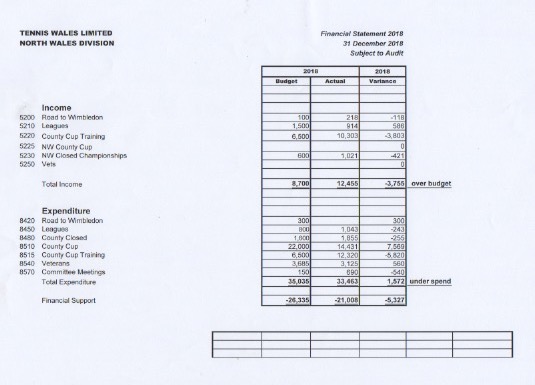 15. Tennis Wales UpdateThe Tennis Wales Strategy and Vision “Tennis Open Up” will be completed by 1st April 2109.Parents and players will be imformed and understand whats available.There is a deficit in the budget due to less sponsorship and less club registrations.TW is working on fundraising and sponsorship – potentially an Adidas sponsorshipBranded kits were discussed16. LTA enquiry UpdateTW are working on an action plan on moving WTC forward.Next step will be to support the people who were involved in the inquiryQuestions were raised to the importance of safeguarding within WTC going forward and the performance pathway for WTC players17. Any Other BusinessNext Meeting will be at held on Wednesday 3rd April 2019 at Wrexham Tennis Centre. Meeting ended 12:30.U18 Boys  - Martyn Lewis and David ParryU18 Boys  - Martyn Lewis and David ParryU18 Boys  - Martyn Lewis and David ParryNameRankingPaidNotesHarry Rawlins13  (1435)YesJames Taylor7    (1131)YesOmid Bahktiari17  (2616)YesSebastian Birchall2    (400)YesTaylor Webb5    (762)YesThomas Barlow15  (1763)YesWilliam Owens11  (1399)YesMorgan Harding9    (1821)NoSam Morris1    (297)YesOliver Critchell10  (1364) YesOwen Critchell4     (516)YesWilliam Hughes19   (2756)NoAway for County Cup EventSam Thompson3     (437)NoAt UniversityU18 Girls -  Kathryn RymerU18 Girls -  Kathryn RymerU18 Girls -  Kathryn RymerU18 Girls -  Kathryn RymerHannah Ison8   (452)YesAnanya Chezchian4  (130)YesKatie land18(1979)NoMegan Davies1 (30)NoAway in BathAditi Chezchian5 (260)YesCharlotte Ainge33 (4366)NoMorgan Cross2 (125)NoAway TrainingEtne Dowling3 (217)NoAmerican UniversityElin Anderson6 (324)NoAmerican UniversityU14 Boys – Eifion JonesU14 Boys – Eifion JonesU14 Boys – Eifion JonesU14 Boys – Eifion JonesAndrew Thompson4 (795)YesEwan Roberts13 (1879)YesReuben Rees-Slawson2 (573)YesRohan Alaca11 (626)YesKobe Jones6 (857)YesAttending but not paidOwen Critchell1 (179)YesU14 Girls  - Vicki Broadbent and Kathryn RymerU14 Girls  - Vicki Broadbent and Kathryn RymerU14 Girls  - Vicki Broadbent and Kathryn RymerU14 Girls  - Vicki Broadbent and Kathryn RymerAditi Chezchian1 (30)YesLili Harvey Hemming2 (163)YesJemima Choi3 (288)YesSeren Smale4 (308)YesEmily Coopman6 (600)YesLacie Parry5 (336)YesOlivia Dawson8 (319)YesU12 Boys -  Craig Salisbury and Joe CrocombeU12 Boys -  Craig Salisbury and Joe CrocombeU12 Boys -  Craig Salisbury and Joe CrocombeU12 Boys -  Craig Salisbury and Joe CrocombeCameron Owen Parry7 (1100)YesGarmon Evans1 (184)Yes3 in U14 rankingAlexander Buchiwieski6 (813)YesMarco Frulloni10 (1208)YesMason Roberts11 (1560)YesSam Turner4 (625)YesMeilir Evans3 (574)YesTom Bird12 (1634)YesWilliam HarringtonG1*YesU12 Girls – Lucy Scott and jenny BroughallU12 Girls – Lucy Scott and jenny BroughallU12 Girls – Lucy Scott and jenny BroughallU12 Girls – Lucy Scott and jenny BroughallRenee Antoun6 (473)YesAnna Vaughan GriffithsG1*YesCarys Hughes5 (450)YesCharlotte Whitley10 (761)YesGlesni Woodman11 (1044)YesIsabelle Warwick Jones1 (262)YesLili Thomas3 (327)YesSiwan Roberts8 (553)YesHannah Kennedy4 (388)NoAmy Kennedy7 (488)NoU10 Boys – John WhitehallU10 Boys – John WhitehallU10 Boys – John WhitehallU10 Boys – John WhitehallAiden CoopmanG1*YesChristian HawkeyG1*YesAlexander FarmanbarG1YesChristian WrathallG2YesEwan ThompsonO1*YesU10 Girls – Lucy ScottU10 Girls – Lucy ScottU10 Girls – Lucy ScottU10 Girls – Lucy ScottCharlotte Olley MadriagaG1Yes.  Faye SumnerO2YesEvelyn KirkhamG3YesGracie SuttonG4YesVivienne WilliamsO2YesKatie RogersG4YesU9 Mixed – John WhitehallU9 Mixed – John WhitehallU9 Mixed – John WhitehallU9 Mixed – John WhitehallEmilyn WalkerYesJake HughesO3YesKrish KamisettyO3YesSiddant GarghYesSofia WatsonYesU8 Mixed – Vicki Broadbent and Kathryn RymerU8 Mixed – Vicki Broadbent and Kathryn RymerU8 Mixed – Vicki Broadbent and Kathryn RymerU8 Mixed – Vicki Broadbent and Kathryn RymerNamePaidBTMElla WhitleyYes111376653Finn JonesYes112925076Harry EarlamYesMichael NewmanYesMonty BruceYes112917483Natasha WatsonYesOlivia ElliottYesReuben ThomasYes112081713Toby SumnerYes112157662Toby Vaughan GriffithsYes113107601Alex priceNo